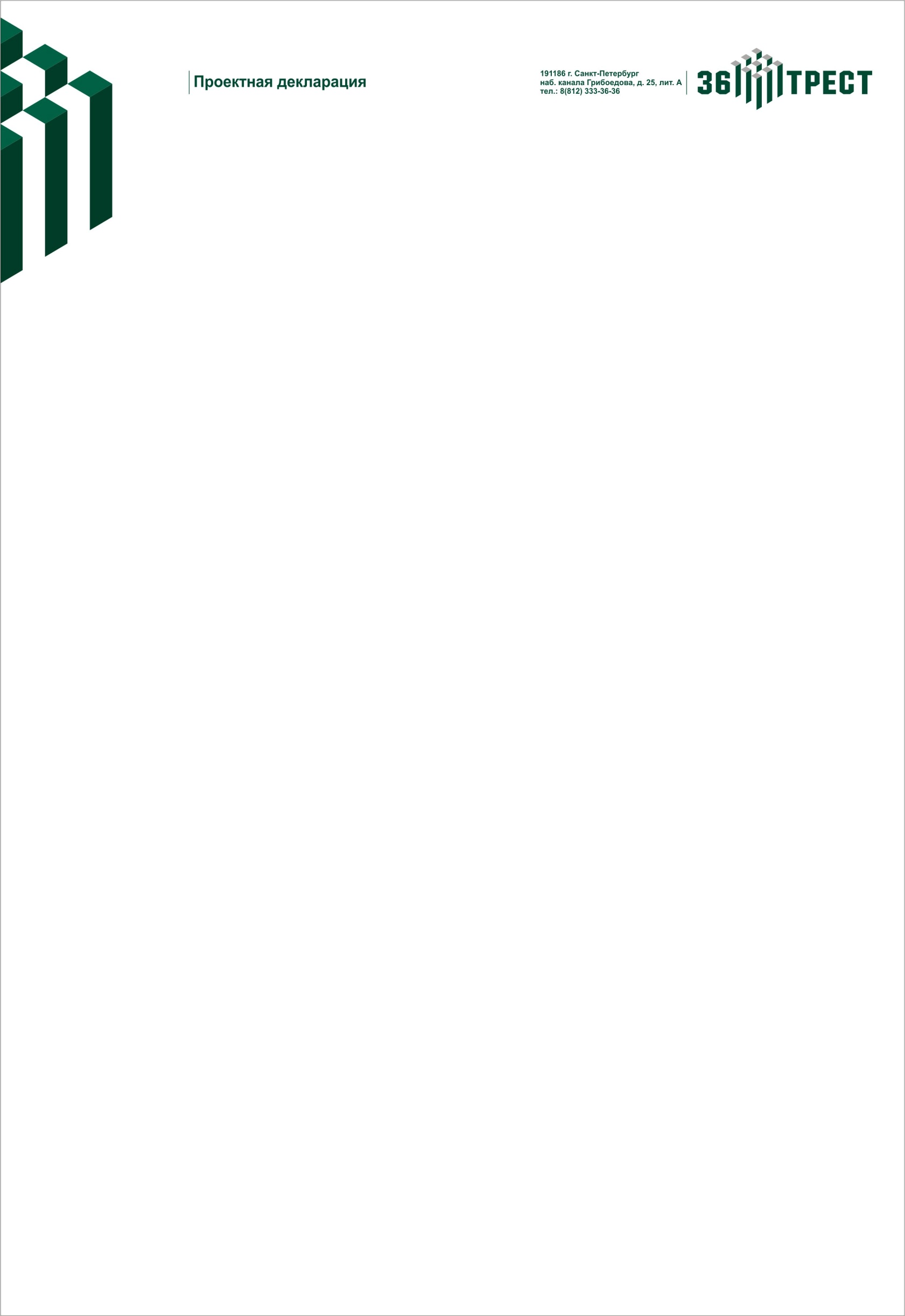 Изменения от «02» февраля 2016 г. в Проектную декларацию от 23.03.2015г. о проекте строительства многоквартирного дома со встроенно-пристроенными помещениями и встроенно-пристроенным подземным гаражом (автостоянкой) на земельном участке с кадастровым номером 78:36:1310101:2302, находящемся по адресу:г. Санкт-Петербург, поселок Парголово, Торфяное, Ольгинская дорога, участок 8(северо-восточнее дома 4, литера А по Заречной улице)Пункт 2.11. проектной декларации читать в следующей редакции:2.11. Перечень организаций, осуществляющих основные строительно-монтажные и другие работы (подрядчиков)Генеральный подрядчик:Общество с ограниченной ответственностью «Трест-Финанс»,  ИНН: 7840349953Генеральный директорЗАО «Трест-36»                                                                                Самарин В.Л.